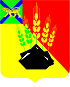 КОНТРОЛЬНО-СЧЕТНАЯ КОМИССИЯМИХАЙЛОВСКОГО МУНИЦИПАЛЬНОГО РАЙОНА ул. Красноармейская. д. 24, с. Михайловка, Михайловский район Приморский крайЗаключение на проектпроект постановления администрации Михайловского муниципального района  «О мерах поддержки семей участников специальной военной операции проживающих на территории Михайловского муниципального района»  03.11.2022г.                                                                                                            №   50       Правовая основа финансово-экономической экспертизы:       Правовая основа финансово-экономической экспертизы включает в себя:  Бюджетный кодекс Российской Федерации, Федеральный закон от 06.10.2003 № 131-ФЗ «Об общих принципах организации местного самоуправления в Российской Федерации»; Федеральный закон Российской Федерации от 07.02.2011 № 6-ФЗ «Об общих принципах организации и деятельности контрольно-счетных органов субъектов Российской Федерации и муниципальных образований», Устав Михайловского муниципального района, Положение «О бюджетном   процессе в Михайловском муниципальном районе», утвержденное  решением Думы Михайловского муниципального района от 31.03.2022  № 193, Положение «О Контрольно-счётной комиссии Михайловского муниципального района», утвержденное решением Думы ММР от 28.10.2021 № 135, Стандарт внешнего муниципального финансового контроля «Проведение финансово-экономической экспертизы проектов нормативных правовых актов представительного органа муниципального образования и администрации Михайловского муниципального района»,  утвержденный  распоряжением председателя Контрольно-счетной комиссии  от 27.01.2022 № 20-ра     Основание для проведения финансово-экономической экспертизы – пункт 1.4  Плана работы Контрольно-счетной комиссии  на 2022 год, утвержденного Распоряжением председателя Контрольно-счетной комиссии  от 14.01.2022 № 7-ра,  письмо управления по вопросам образования администрации Михайловского муниципального района о направлении проекта постановления № 1329 от 28.10.2022 года       Предмет финансово-экономической экспертизы:        проект постановления администрации Михайловского муниципального района  «О мерах поддержки семей участников специальной военной операции проживающих на территории Михайловского муниципального района»        Цель финансово-экономической экспертизы:     экспертиза проекта постановления администрации Михайловского муниципального района  «О мерах поддержки семей участников специальной военной операции проживающих на территории Михайловского муниципального района»  Вопросы финансово-экономической экспертизы:       1. Экспертиза соответствия проекта постановления Бюджетному кодексу Российской Федерации, федеральному законодательству, законодательству Приморского края, муниципальным нормативным правовым актам Михайловского муниципального района, а также оценка полноты изложения и непротиворечивости.              2. Рассмотрение вопроса о выявлении коррупциогенных факторов (признаков) при анализе Проекта постановления.При проведении финансово-экономической экспертизы использовались:Бюджетный кодекс Российской Федерации;        2)  Федеральный   закон  от 29.12.2012г. № 273-ФЗ «Об образовании в Российской Федерации»;        3) Закон Приморского края от 31.07.2013г. № 243-КЗ «Об образовании в Приморском крае»;        4) Постановление Правительства Приморского края от 20.10.2022г. № 713-пп «О мерах поддержки семей участников специальной военной операции»; 	5) Постановление Губернатора Приморского края о 06.12.2018г. № 72-пг «О порядке обеспечения обучающихся в государственных (краевых) и муниципальных организациях бесплатным питанием»        Объект финансово-экономической экспертизы: управление по вопросам образования администрации Михайловского муниципального районаИсследуемый период: 2022 год.Срок проведения финансово-экономической экспертизы: 28.10.2022 по 03.11.2022г.В ходе проведения финансово-экономической экспертизы по первому вопросу  Контрольно-счетной комиссией  установлено следующее:Руководствуясь Постановлением  Правительства Приморского края от 20.10.2022г. № 713-пп «О мерах поддержки семей участников специальной военной операции»  обеспечить   предоставление членам семей участников специальной военной операции  меры поддержки.      Проектом постановления  «О мерах поддержки семей участников специальной военной операции проживающих на территории Михайловского муниципального района»  предусмотрено: 1. «Общеобразовательным учреждениям Михайловского муниципального района обеспечить предоставление бесплатного одноразового питания членам семей граждан, являющихся участниками специальной военной операции, обучающихся 5-11   классов   по образовательным программам основного общего и среднего общего образования».       Пунктом  4 статьи 37  Федерального закона от 29 декабря 2012 г. N 273-ФЗ, закреплено   право органов местного самоуправления   обеспечивать питанием обучающихся за счет бюджетных ассигнований местных бюджетов в случаях и в порядке, которые установлены органами местного самоуправления.       2. «Установить размер стоимости одноразового питания, осуществляемого за счет средств муниципального бюджета, в размере  85 рублей 00 копеек из расчета на одного обучающегося».      Для соблюдения принципа непротиворечивости,  размер стоимости питания установлен руководствуясь Постановлением Губернатора Приморского края от 06.12.2018 года № 75-пг «О порядке обеспечения обучающихся в государственных (краевых) и муниципальных организациях бесплатным питанием», пунктом 2 которого установлен  «размер стоимости питания, осуществляемого за счет средств краевого бюджета, на одного обучающегося по образовательным программам начального общего образования; обучающегося по образовательным программам основного общего, среднего общего образования устанавливается из расчета 85,00 рублей в день».         Основанием для предоставления бесплатного питания является предоставление документов, перечень которых предусматривает «Порядок получения меры поддержки по предоставлению бесплатного одноразового питания членам семей граждан, являющихся участниками специальной военной операции, обучающимся 5-11 классов по образовательным программам основного общего и среднего общего образования общеобразовательных учреждений Михайловского муниципального района», утверждаемый пунктом 3 Проекта постановления «О мерах поддержки семей участников специальной военной операции проживающих на территории Михайловского муниципального района»Анализ выше отраженной нормы и представленного на экспертизу Проекта постановления показывает, что он разработан в рамках реализации Федерального  закона  от 29.12.2012г. № 273-ФЗ «Об образовании в Российской Федерации», Постановления  Правительства Приморского края от 20.10.2022г. № 713-пп «О мерах поддержки семей участников специальной военной операции».       2. В ходе проведения финансово-экономической экспертизы по второму вопросу Контрольно-счетной комиссией установлено отсутствие коррупциогенных факторов (признаков) в анализируемом Проекте постановления.       Выводы:       1. В ходе проведения финансово-экономической экспертизы по первому вопросу Контрольно-счетной комиссией  установлено: проект постановления администрации Михайловского муниципального района  «О мерах поддержки семей участников специальной военной операции проживающих на территории Михайловского муниципального района» не противоречит федеральному законодательству, законодательству Приморского края, муниципальным нормативным правовым актам Михайловского муниципального района.         2. В ходе проведения экспертно-аналитического мероприятия по второму вопросу Контрольно-счетной комиссией  установлено отсутствие коррупциогенных факторов (признаков) в анализируемом Проекте постановления.      Предложения:      По результатам финансово-экономической экспертизы Проекта постановления Контрольно-счетная комиссия  предлагает:      Во исполнение  пункта  4 статьи 37  Федерального закона от 29 декабря 2012 г. N 273-ФЗ разработать  «Порядок обеспечения обучающихся в общеобразовательных учреждениях Михайловского муниципального района бесплатным питанием за счет средств местного бюджета»Председатель Контрольно-счетной комиссии Михайловского муниципального района                                Л.Г. Соловьянова